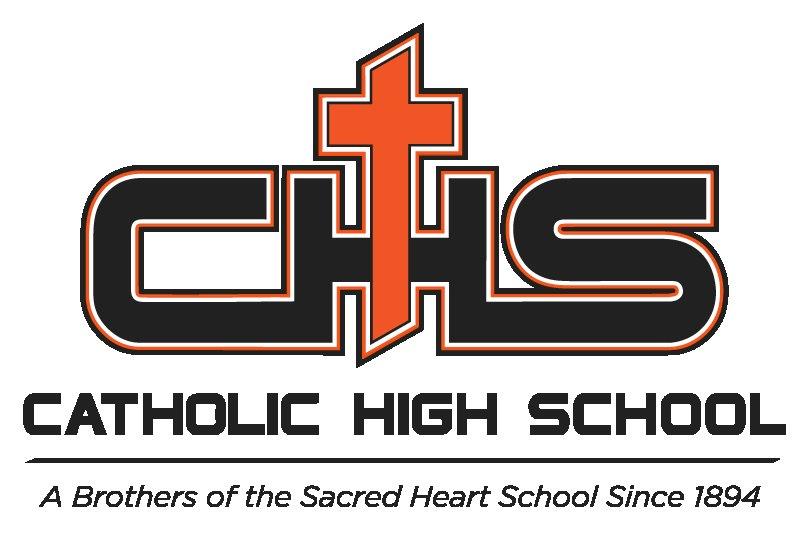 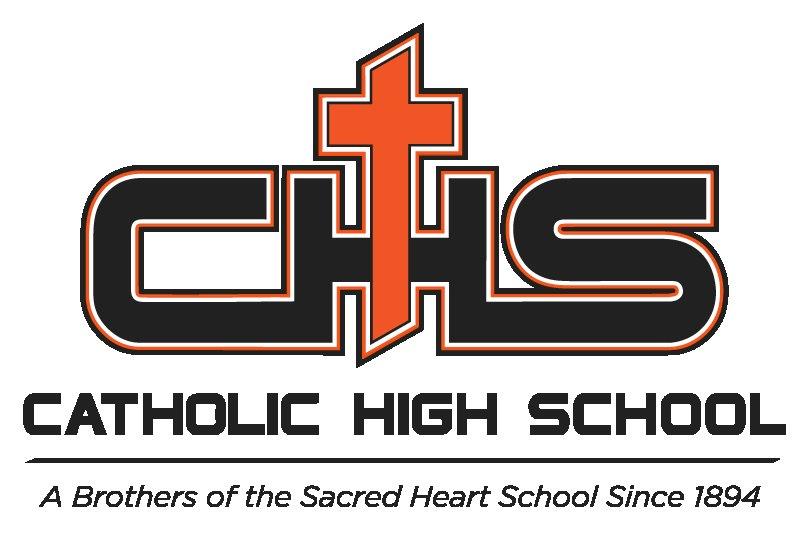 Dear Parent(s), We are so excited to offer a Band Night for 6th-8th graders on Friday, October 29, 2021, at the CHS vs. Woodlawn football game.   This experience gives your son or daughter the unique opportunity to perform with the CHS/SJA Band and get a sense of what it means to be a part of a high school band.  It also allows the student to experience the spirit of these two well established high schools and their traditions.  I hope that your son or daughter will be able to attend this event.  Parents and band directors are also welcome to attend this event and we encourage you to remain at the game so that you can also enjoy the spirit and atmosphere of Catholic High football.  You are also invited to the social that our band boosters are hosting.  Online Registration for Band Night open now!Due to the large volume of traffic and people that will be in attendance, getting back to the stadium for pick-up at the end of the game will be very difficult.  Therefore, we highly recommend that you remain until dismissal of the middle school band students at the conclusion of the game.  Students and Band Director(s) participating in the band night will not have to pay to march into the stadium with the band, but due to LHSAA regulations parents who plan to stay for the game will have to purchase tickets.  Tickets are available at SlocalTix.com, as well as at the stadium gate.  Band NightFriday, October 29, 2021CHS vs. Woodlawn @ Memorial StadiumThe Evening’s Timeline of EventsPlease note:Students participating in this event will be expected to follow the same rules as our CHS/SJA band members.  Band Night participants will march out of the game with the band at the conclusion of the game and can be picked up by the band loading truck.  Percussionists should bring their sticks and a snare or marching bass drum from their school if possible.  Questions regarding music or instruments should be emailed to our Band Director, Duane LeBlanc at dleblanc@catholichigh.org. Please have student  Registration here for Band Night.  If you have any questions or concerns, please contact me at sleblanc@catholichigh.org or 383-0397 Ext: 157.Thanks,Sherie Leblanc, CHS Admissions Director What is Happening?TimeCheck-In at Memorial Stadium 4:30-4:45Band Boosters host social (Includes Food & Drink) for: StudentsParentsBand Director(s)4:45-5:30Practice with Band5:30-6:15Line up and march into stadium (Students and Band Directors)6:15-6:30Perform in the stands with the BandMusic will be posted on the CHS website for you to print for your son or daughter Band Boosters will provide drinks in the stands to make sure students stay hydrated.6:30-Around 9:30 (end of game)Parents must check out students at the end of the game.  If you need to check a student out early, please report to the stands where the band is located and check your student out with Sherie LeBlanc.Around 9:30 (Please pick up immediately after the game)